SVAČINY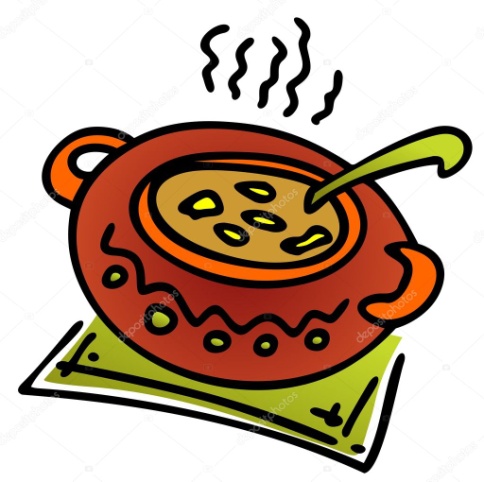 Týden od  8.11. –12.11. 2021 Změna jídelníčku vyhrazena, přejeme vám DOBROU CHUŤ   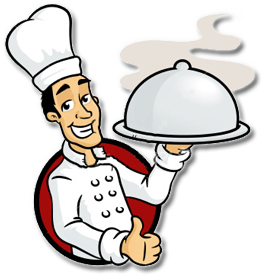 